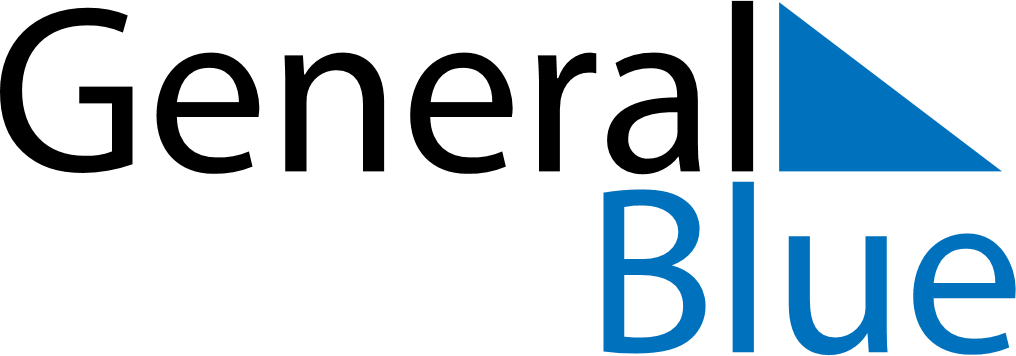 July 2024July 2024July 2024July 2024July 2024July 2024Bjornevatn, Troms og Finnmark, NorwayBjornevatn, Troms og Finnmark, NorwayBjornevatn, Troms og Finnmark, NorwayBjornevatn, Troms og Finnmark, NorwayBjornevatn, Troms og Finnmark, NorwayBjornevatn, Troms og Finnmark, NorwaySunday Monday Tuesday Wednesday Thursday Friday Saturday 1 2 3 4 5 6 Sunrise: 12:53 AM Sunrise: 12:53 AM Sunrise: 12:53 AM Sunrise: 12:53 AM Sunrise: 12:53 AM Sunrise: 12:53 AM 7 8 9 10 11 12 13 Sunrise: 12:53 AM Sunrise: 12:53 AM Sunrise: 12:53 AM Sunrise: 12:53 AM Sunrise: 12:53 AM Sunrise: 12:53 AM Sunrise: 12:53 AM 14 15 16 17 18 19 20 Sunrise: 12:53 AM Sunrise: 12:53 AM Sunrise: 12:53 AM Sunrise: 12:53 AM Sunrise: 12:53 AM Sunrise: 12:53 AM Sunrise: 12:53 AM 21 22 23 24 25 26 27 Sunrise: 12:53 AM Sunrise: 12:53 AM Sunrise: 12:53 AM Sunrise: 12:53 AM Sunrise: 12:53 AM Sunrise: 12:33 AM Sunset: 11:39 PM Daylight: 23 hours and 5 minutes. Sunrise: 12:51 AM Sunset: 11:21 PM Daylight: 22 hours and 30 minutes. 28 29 30 31 Sunrise: 1:03 AM Sunset: 11:09 PM Daylight: 22 hours and 5 minutes. Sunrise: 1:14 AM Sunset: 10:58 PM Daylight: 21 hours and 44 minutes. Sunrise: 1:23 AM Sunset: 10:49 PM Daylight: 21 hours and 25 minutes. Sunrise: 1:32 AM Sunset: 10:40 PM Daylight: 21 hours and 8 minutes. 